EVERGREEN MILL ELEMENTARY SCHOOL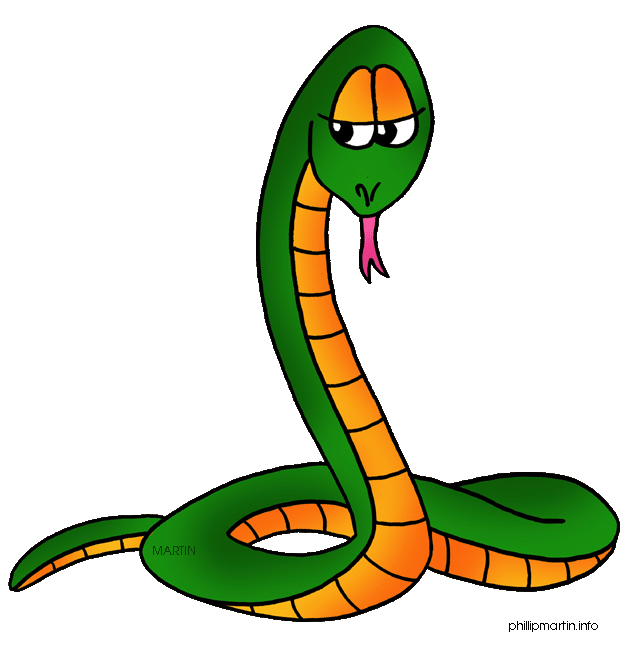 PARENTAL INPUT FOR STUDENT PLACEMENTStudent Name: __________________________________      _________________                                               (Please Print)                                         Grade for 2016-2017YOUR CHILD’S STRENGTHS:Academic: _________________________________________________________________________________________________________________________________________________________________________________________________Social:  ____________________________________________________________________________________________________________________________________________________________________________________________________________________________________Emotional:  ________________________________________________________________________________________________________________________________________________________________________________________________________________________________AREAS TO IMPROVE:Academic: _________________________________________________________________________________________________________________________________________________________________________________________________________________________________Social:  ____________________________________________________________________________________________________________________________________________________________________________________________________________________________________Emotional:  ________________________________________________________________________________________________________________________________________________________________________________________________________________________________-OVER-Describe the classroom environment that would be best for your child.  Under what conditions is your child most productive?  ________________________________________________________________________________________________________________________________________________________________________________________________________________________________________________________________________________________________________________________Is there anything you feel the teacher should be aware of before your child begins school next year?  You will have an opportunity to meet with the teacher early in the school year.______________________________________________________________________________________________________________________________________________________________________________________________________________________________________________________________________________________________________________________________________________________________________________________________________List any medical or physical conditions that may be pertinent to your child’s performance.________________________________________________________________________________________________________________________________________________________________________________________________________________________________________________________________________________________________________________________The input provided will be considered when placing students in classes and will be given to your child’s 2016-2017 classroom teacher.    REQUESTS FOR A SPECIFIC TEACHER SHOULD NOT BE MADE.Current Teacher: (2015-2016) ______________________________________						(Please Print)Parent Signature:  ________________________________________________Please return this form to school no later than May 20, 2016.